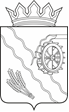 Дума Шегарского районаТомской областиРЕШЕНИЕс. Мельниково     20.02.2024 г.                                                                                  № 370                          О ходе реализации муниципальной программы «Развитие культуры Шегарского              района на 2023 -2025 годы» за 2023 год          Рассмотрев и обсудив представленную информацию о ходе реализации муниципальной программы «Развитие культуры Шегарского района на 2023 -2025 годы» за 2023 год,ДУМА ШЕГАРСКОГО РАЙОНА РЕШИЛА:           Принять к сведению информацию о ходе реализации муниципальной программы «Развитие культуры Шегарского района на 2023 -2025 годы» за 2023 год.Председатель Думы   Шегарского района				   Л.И.Нистерюк    	                  Аналитическая записка о реализации муниципальной программы «Развитие культуры на период 2023 – 2025 годы» по итогам 2023 г.Цель программы        Повышение качества и доступности услуг в сфере культуры через предоставление жителям Шегарского района доступных, разнообразных досуговых услуг, библиотечного, музейного обслуживания населения; обеспечение оптимальных условий для сохранения и   культурных ценностей.        Задачи Программы        1.Организация библиотечного и музейного обслуживания населения, обеспечение сохранности библиотечных и музейных фондов,  создание условий для организации досуга, сохранения и развития местного традиционного народного художественного творчества.Планируемые результаты         Повышение эффективности и качества культурно – досуговой  деятельности, увеличение количества жителей Шегарского района, удовлетворенных качеством предоставляемых услуг в сфере культурыФинансирование муниципальной программы «Развитие культуры на период 2023 – 2025 годы» на 2023 год  - 0.        Итоги реализации программы за 2023 г.        Клубная система        В клубной системе осуществляло работу 12 филиалов. Сравнительные данные по основным показателям (2022-2023 гг.). Количество проведенных мероприятий - 1751 (2022-1624); количество посетителей 77200 (2022-61671); количество клубных формирований 47 (2022-55); количество участников в клубных формированиях  640 (2021 –698.)       В связи с отсутствием помещений под клуб в селах: Анастасьевка, Татьяновка, с 2023 года филиалы клубов сокращены. Ставка работника Анастасьевского филиала переведена в с.Вороновка, ставка из с.Татьяновка переведена в с.Маркелово. В селе Анастасьевка культорганизатор ведет работу со школьниками, проводят уличные мероприятия. В Татьяновке сотрудник отсутствует.  Мероприятия для жителей проводятся на базе библиотеки. Массовые мероприятия проводят сотрудники Дома культуры с.Маркелово.        В течении года в РЦКД «Заря» с.Мельниково за счет сметы учреждения был приобретен материал и смонтировано сценическое половое покрытие (250 тыс.руб., приобретены беспроводные колонки (74 тыс.руб), ноутбук (100 тыс.руб).За счет федерального, областного и местного бюджетов был приобретен и смонтирован светодиодный экран, приобретен цифровой микшерский пульт (1 690 600).        Проведены все запланированные мероприятия в соответствии с календарным планом. Состоялись основные массовые праздничные программы, посвященные 1 и 9 мая, Дню России, и другие.        Библиотечная системаБиблиотечная сеть Шегарского района сохранена в полном объёме Центральная библиотека, детская и 14 библиотек - филиалов. Осуществляют свою деятельность 3 центра общественного доступа (в с.Мельниково в центральной библиотеке и в детской и в с.Баткат).Основные показатели:-Число зарегистрированных пользователей (всего) человек 11243(2022г. -11 084);- Число посещений библиотеки (всего) единиц, 163471(2022г.- 136 784);-Книговыдача в 2023 году 271270 (251 851-2022).       В 2023 году центральная библиотека переехала в другое здание.Закончен ремонт помещений под библиотеку в п..Победа.  Принят новый сотрудник.. Финансирование было выделено из местного бюджета в размере 1 227000 тыс.руб. (установлено электрическое и газовое отопление, отремонтированы помещения, электроосвещение, потолок армстронг, заменены оконные блоки, выравнены стены, ). В настоящее время завершен ремонт кровли. Общая сумма на ремонт составила 1592 000 тыс.руб. Продолжился стабильный рост записей в электронный каталог Шегарской МЦБС, который доступен для пользователей на официальном сайте библиотечной системы. За отчетный период создано 1025 запись. Общий объем электронного каталога Шегарской МЦБС на 01.01.2024 составляет 14356 запись.Краеведческий музейЗа 2023  г. проведено: 29 выставок, в том числе 16 выездных   	Общее количество посетителей музея за 2023  г. – 7705 человек (для сравнения 2022-7050).Проведено 135 экскурсий, в том числе выездные: для съёмочной группы - в д. Нащёково, для казачат в Богородское (Старую Шегарку). Директор музея Т.В. Быканова приняла участие в съёмках фильма региональной телекомпании «Томское время» о Сергее Белове. Продолжилась реализация проекта «Шегарское созвездие» - популяризация брендовых имён земляков-шегарцев: (В.Д. Вучичевич-Сибирский,  И.М. Смоктуновский, С.А. Белов, М.Л. Халфина, Г.И. Гусев). Проведено 28 экскурсий, посвящённых знаменитым землякам. С целью увеличения числа предметов основного фонда проведена ежегодная благотворительная акция «Подари музею», пополнившая коллекции музея новыми экспонатами. Основной фонд музея в настоящее время насчитывает 5411 предметов.      Оценка результатов реализации муниципальной программыПо задаче 1. «Организация библиотечного и музейного обслуживания населения, обеспечение сохранности библиотечных и музейных фондов»:Показатель 1 (количество посещений библиотек) при планируемом значении 154398 имеет фактическое значение 163471 выполнен на 105%.Источник информации для расчёта плановых показателей - Мониторинг национального проекта «Культура», источник информации достигнутых значений показателя – Форма №6-НК.Показатель 2 (количество посещений музея) при планируемом значении 7759, имеет фактическое значение 7705 выполнен на 99%.Источник информации для расчёта плановых показателей - Мониторинг национального проекта «Культура», источник информации достигнутых значений показателя – Форма №8-НК.По задаче 2. «Создание условий для организации досуга, сохранения и развития местного традиционного народного художественного творчества»:Показатель 1 (количество участников клубных формирований) при планируемом значении 874 (Источник информации для расчёта плановых показателей - Мониторинг национального проекта «Культура») имеет фактическое значение 640 (Источник информации достигнутых значений показателя – Форма №7-НК) выполнен на 73 %.Показатель 2 (количество посещений платных культурно-массовых мероприятий клубов и домов культуры) при планируемом значении 5100 человек, имеет фактическое значение 8163, выполнен на 160 %. Источник информации для расчёта плановых показателей - Мониторинг национального проекта «Культура», Источник информации достигнутых значений показателя – Форма №7-НК.Показатель 3 (Количество посещений культурно-массовых мероприятий в культурно-досуговых учреждениях) при планируем значении 33500, имеет фактическое значение 77200, выполнен на 230%По итогам оценки результатов реализации муниципальной программы - задачи выполнены в среднем на 133%. Плановые показатели за 2023 г. не выполнили по 1 показателю «количество участников клубных формирований» в связи с отсутствием 5 сотрудников в домах культуры.